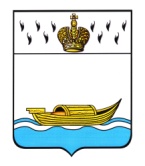 ДУМА ВЫШНЕВОЛОЦКОГО ГОРОДСКОГО ОКРУГАРЕШЕНИЕот 13.11.2019 			            № 53Об утверждении Положения о квалификационных требованиях, условиях оплаты труда и социальных гарантиях работников органов местного самоуправления муниципального образования Вышневолоцкий городской округ Тверской области,замещающих должности, не являющиеся должностями муниципальной службы муниципального образования Вышневолоцкий городской округ Тверской области В соответствии с Трудовым кодексом Российской Федерации, Постановлением Губернатора Тверской области от 6.10.2011 № 47-пг «О квалификационных требованиях, условиях оплаты труда и социальных гарантиях работников органов государственной власти Тверской области и государственных органов Тверской области, замещающих должности, не являющиеся должностями государственной гражданской службы Тверской области», Дума Вышневолоцкого городского округа решила:1. Утвердить Положение о квалификационных требованиях, условиях оплаты труда и социальных гарантиях работников органов местного самоуправления муниципального образования Вышневолоцкий городской округ Тверской области, замещающих должности, не являющиеся должностями муниципальной службы муниципального образования Вышневолоцкий городской округ Тверской области (прилагается).2. Настоящее решение вступает в силу с 01.01.2020 и применяется к правоотношениям, возникающим при составлении и исполнении бюджета муниципального образования Вышневолоцкий городской округ Тверской области начиная с бюджета муниципального образования Вышневолоцкий городской округ Тверской области на 2020 год и плановый период.3. Настоящее решение подлежит официальному опубликованию в газете «Вышневолоцкая правда» и размещению на официальном сайте города Вышний Волочек в информационно-телекоммуникационной сети «Интернет».И.о. Главы города                                                                                           Н.П. РощинаПредседатель Думы Вышневолоцкого городского округа                                                              Н.Н. АдровПоложение о квалификационных требованиях,условиях оплаты труда и социальных гарантиях работниковорганов местного самоуправления муниципального образования Вышневолоцкий городской округ Тверской области,замещающих должности, не являющиеся должностямимуниципальной службы муниципального образованияВышневолоцкий городской округ Тверской области1. Работниками органов местного самоуправления муниципального образования Вышневолоцкий городской округ Тверской области, замещающими должности, не являющиеся должностями муниципальной службы муниципального образования Вышневолоцкий городской округ Тверской области (далее - работники), являются граждане, замещающие должности, не относящиеся к должностям муниципальной службы в органах местного самоуправления муниципального образования Вышневолоцкий городской округ Тверской области и их самостоятельных структурных подразделениях.2. Количество и наименование должностей, не являющихся должностями муниципальной службы муниципального образования Вышневолоцкий городской округ Тверской области, определяются руководителями органов местного самоуправления муниципального образования Вышневолоцкий городской округ Тверской области (самостоятельных структурных подразделений) в соответствии с приложением к настоящему Положению, установленной предельной численностью и годовым фондом оплаты труда работников соответствующего органа местного самоуправления (самостоятельного структурного подразделения).3. К работникам, исходя из особенностей их должностных обязанностей, предъявляются квалификационные требования по должностям, указанным в приложении к настоящему Положению. Основное квалификационное требование - среднее профессиональное образование), для должностей, указанных в пунктах 1 - 3 приложения к настоящему Положению, - наличие высшего профессионального образования.Руководителями органов местного самоуправления муниципального образования Вышневолоцкий городской округ Тверской области (руководителями самостоятельных структурных подразделений) могут устанавливаться в дополнение к указанным квалификационным требованиям и другие квалификационные требования к профессиональному образованию, стажу и опыту работы по замещаемой должности.Конкретные обязанности, права, ответственность работников и предъявляемые к ним требования должны содержаться в их должностных инструкциях (должностных обязанностях), утверждаемых соответствующими руководителями.4. Соответствие уровня профессиональной подготовки работников квалификационным требованиям и занимаемой должности в целом определяется руководителем органа местного самоуправления муниципального образования Вышневолоцкий городской округ Тверской области (руководителем самостоятельного структурного подразделения) на основании собеседования и представленных документов об образовании и стаже работы, либо посредством аттестации работников, организуемой согласно соответствующим положениям о порядке проведения аттестации работников.5. Оплата труда работников состоит из должностного оклада, надбавок и доплат к должностному окладу, премий по результатам труда, ежемесячного денежного поощрения, других выплат, предусмотренных нормативными правовыми актами Российской Федерации, Тверской области, муниципальными правовыми актами Вышневолоцкого городского округа Тверской области.Должностные оклады работников устанавливаются в размерах согласно приложению к настоящему Положению.Увеличение (индексация) должностных окладов работников производится с учетом уровня инфляции (потребительских цен) в сроки, предусмотренные для муниципальных служащих муниципального образования Вышневолоцкий городской округ Тверской области. При увеличении (индексации) должностных окладов работников в соответствии с замещаемыми должностями размеры должностных окладов, надбавок и доплат к должностному окладу, премий по результатам труда, ежемесячного денежного поощрения, других выплат подлежат округлению до целого рубля в сторону увеличения.Надбавки к должностным окладам работников устанавливаются за сложность и напряженность труда, выслугу лет, работу со сведениями, составляющими государственную тайну.Ежемесячная надбавка к должностному окладу за сложность и напряженность труда устанавливается в размере до 100 процентов от должностного оклада.Ежемесячная надбавка к должностному окладу за выслугу лет устанавливается в зависимости от стажа работы, дающего право на получение надбавки, в следующих размерах:При установлении указанного стажа работы учитывается предшествующая трудовая деятельность в органах государственной власти, государственных органах, органах местного самоуправления (включая должности технических исполнителей), а также иные периоды работы, соответствующие специализации занимаемой должности.Ежемесячная процентная надбавка к должностному окладу за работу со сведениями, составляющими государственную тайну, устанавливается в размере и порядке, определяемыми в соответствии с законодательством Российской Федерации.6. Работникам, выполняющим наряду со своей основной работой, обусловленной трудовым договором, дополнительный объем работ или обязанности временно отсутствующего работника, производится доплата за выполнение обязанностей временно отсутствующего работника в размере до 50 процентов от должностного оклада по замещаемой должности.7. Ежемесячное денежное поощрение работникам производится в размере 25 процентов от должностного оклада.Ежемесячное денежное поощрение выплачивается работнику ежемесячно за фактически отработанное время при надлежащем исполнении служебных обязанностей, выполнении заданий и поручений соответствующего руководителя и соблюдении служебной дисциплины.При ненадлежащем исполнении своих должностных обязанностей по занимаемой должности, за невыполнение разовых заданий и поручений, при несоблюдении служебной дисциплины, выплата ежемесячного денежного поощрения работнику может быть уменьшена, либо работник может быть лишен ежемесячного денежного поощрения.Ежемесячное денежное поощрение не осуществляется:1) при наличии дисциплинарного взыскания – за тот период, в котором был допущен дисциплинарный проступок;2) при увольнении работника за виновное поведение – за тот учетный период, в котором имело место виновное поведение.В случае лишения (уменьшения) ежемесячного денежного поощрения по итогам служебной деятельности работника за текущий месяц, не позднее 25 числа текущего месяца издается распорядительный документ, в котором указываются причины лишения (уменьшения) ежемесячного денежного поощрения.Данный распорядительный документ доводится до сведения работника под подпись в 3-дневный срок после его подписания.8. Премирование работников может производиться по результатам работы за год, а также за выполнение особо важных и сложных заданий.Премирование работников по результатам работы за год осуществляется при надлежащем исполнении работником своих служебных обязанностей, выполнении заданий и поручений соответствующего руководителя и соблюдении служебной дисциплины.Основными критериями, дающими право работнику на получение премии за выполнение особо важных и сложных заданий, являются:1)	досрочное выполнение на высоком профессиональном уровне конкретных поручений и заданий непосредственных руководителей, реализация которых имеет важное значение для муниципального образования Вышневолоцкий городской округ Тверской области, администрации Вышневолоцкого городского округа Тверской области, самостоятельного структурного подразделения администрации Вышневолоцкого городского округа Тверской области, в котором работник осуществляет свою трудовую деятельность;2) проявление инициативы в подготовке и выработке комплекса мероприятий по выполнению особо важных и сложных заданий;3) внедрение в повседневную профессиональную служебную деятельность новых технологий, реализация проектов, повышающих эффективность деятельности администрации Вышневолоцкого городского округа Тверской области и ее структурных подразделений;4) выполнение в оперативном режиме большого объема внеплановой работы;5) достижение значимых результатов в ходе выполнения обязанностей, предусмотренных должностной инструкцией работника;6) внесение предложений, улучшающих работу структурного подразделения, администрации Вышневолоцкого городского округа Тверской области в целом, внедрение новых форм и методов работы, способствующих достижению высоких конечных результатов;7) организация и проведение значимых мероприятий, в том числе не входящих в план работы работника или структурного подразделения, добросовестное и качественное выполнение поручений вышестоящего руководителя;8) личный вклад (оперативность, профессионализм, инициативность) работника в выполнение особо важных и сложных заданий в условиях, отличающихся от нормальных (сложность, срочность, особый режим работы).Премирование работников по результатам работы за год, а также за выполнение особо важных и сложных заданий, осуществляется распорядительным документом представителя нанимателя (работодателя) в пределах установленного фонда оплаты труда.9. При предоставлении ежегодного оплачиваемого отпуска работнику по его письменному заявлению производится единовременная выплата в размере одного должностного оклада по должности, замещаемой работником на дату подачи заявления.В случае принятия работника на работу в течение текущего календарного года единовременная выплата производится пропорционально фактически отработанному времени в текущем календарном году.Единовременная выплата при предоставлении ежегодного оплачиваемого отпуска удерживается за неотработанное в текущем календарном году время при увольнении работника, за исключением случаев:1) увольнения работника по пунктам 1-2 статьи 81 Трудового кодекса Российской Федерации;2) смерти работника.10. Работнику на основании письменного заявления за счет средств фонда оплаты труда оказывается материальная помощь в размере до одного должностного оклада в течение календарного года по должности, занимаемой работником на дату подачи заявления.Основания для выплаты материальной помощи:1) при причинении работнику ущерба в результате стихийного бедствия и иных непредвиденных обстоятельств (пожар, авария систем водоснабжения, отопления) (при предъявлении копии документа, подтверждающего факт возникновения непредвиденных обстоятельств либо стихийного бедствия, а также факт причинения ущерба);2) в случае смерти близкого родственника (детей, супруга (супруги), родителей), а также в случае рождения мертвого ребенка (при предъявлении свидетельства о смерти и документов, подтверждающих родственные связи);3) при вступлении в брак впервые (при предъявлении копии свидетельства о браке);4) при рождении ребенка (при предъявлении копии свидетельства о рождении ребенка);5) при наступлении юбилейной даты со дня рождения работника (50 лет и каждые следующие 5 лет);6) при необходимости лечения;7) при затруднительном финансовом положении.В случае принятия работника на работу в течение текущего календарного года материальная помощь по подпункту 7 настоящего пункта выплачивается пропорционально фактически отработанному времени в текущем календарном году.Материальная помощь выплачивается на основании распорядительного документа представителя нанимателя (работодателя) работника.11. Работникам предоставляется ежегодный основной оплачиваемый отпуск продолжительностью 28 календарных дней.Работникам, для которых установлен ненормированный служебный день, предоставляется ежегодный дополнительный оплачиваемый отпуск за ненормированный служебный день продолжительностью три календарных дня.Право на дополнительный оплачиваемый отпуск за ненормированный служебный день возникает у работника независимо от продолжительности работы в условиях ненормированного служебного дня. Дополнительный оплачиваемый отпуск за ненормированный служебный день суммируется с ежегодным основным оплачиваемым отпуском (предоставляется сверх основного оплачиваемого отпуска).12. При формировании фонда оплаты труда работников сверх средств, направляемых для выплаты должностных окладов, предусматриваются средства для выплаты (в расчете на год):а) ежемесячной надбавки к должностному окладу за сложность и напряженность труда и ежемесячной процентной надбавки к должностному окладу за работу со сведениями, составляющими государственную тайну, - в размере 11 должностных окладов;б) ежемесячной надбавки к должностному окладу за выслугу лет - в размере 2 должностных окладов;в) премий по результатам работы - в размере 2 должностных окладов;г) ежемесячного денежного поощрения - в размере 3 должностных окладов;д) единовременной выплаты при предоставлении ежегодного оплачиваемого отпуска - в размере 1 должностного оклада;е) материальной помощи - в размере 1 должностного оклада.13. Помимо социальных гарантий, определенных настоящим Положением, на работников распространяются льготы и гарантии, установленные Трудовым кодексом Российской Федерации.И.о. Главы города                                                                                           Н.П. РощинаПредседатель Думы Вышневолоцкого городского округа                                                              Н.Н. АдровРазмерыдолжностных окладов работников, замещающихдолжности, не являющиеся должностями муниципальной службымуниципального образования Вышневолоцкий городской округТверской области, в органах местного самоуправлениямуниципального образования Вышневолоцкий городской округТверской области* Должность советник – консультант предусматривается в администрации Вышневолоцкого городского округа Тверской области для обеспечения деятельности Главы Вышневолоцкого городского округа.Приложениек решению Думы Вышневолоцкого городского округа Тверской областиот 13.11.2019 № 53Стаж работыРазмер надбавки (в процентах)от 3 до 8 лет10от 8 до 13 лет15от 13 до 18 лет20от 18 до 23 лет25от 23 лет30Приложениек Положению о квалификационных требованиях, условиях оплаты труда и социальных гарантиях работников органов местного самоуправления муниципального образования Вышневолоцкий городской округ Тверской области, замещающих должности, не являющиеся должностями муниципальной службы муниципального образования Вышневолоцкий городской округ Тверской областиN п/пНаименование должностейДолжностной оклад(рублей)1.Советник - консультант*94932.Ведущий эксперт85603.Старший эксперт84064.Бухгалтер82765.Эксперт82766.Старший инспектор75247.Инспектор67368.Делопроизводитель4192